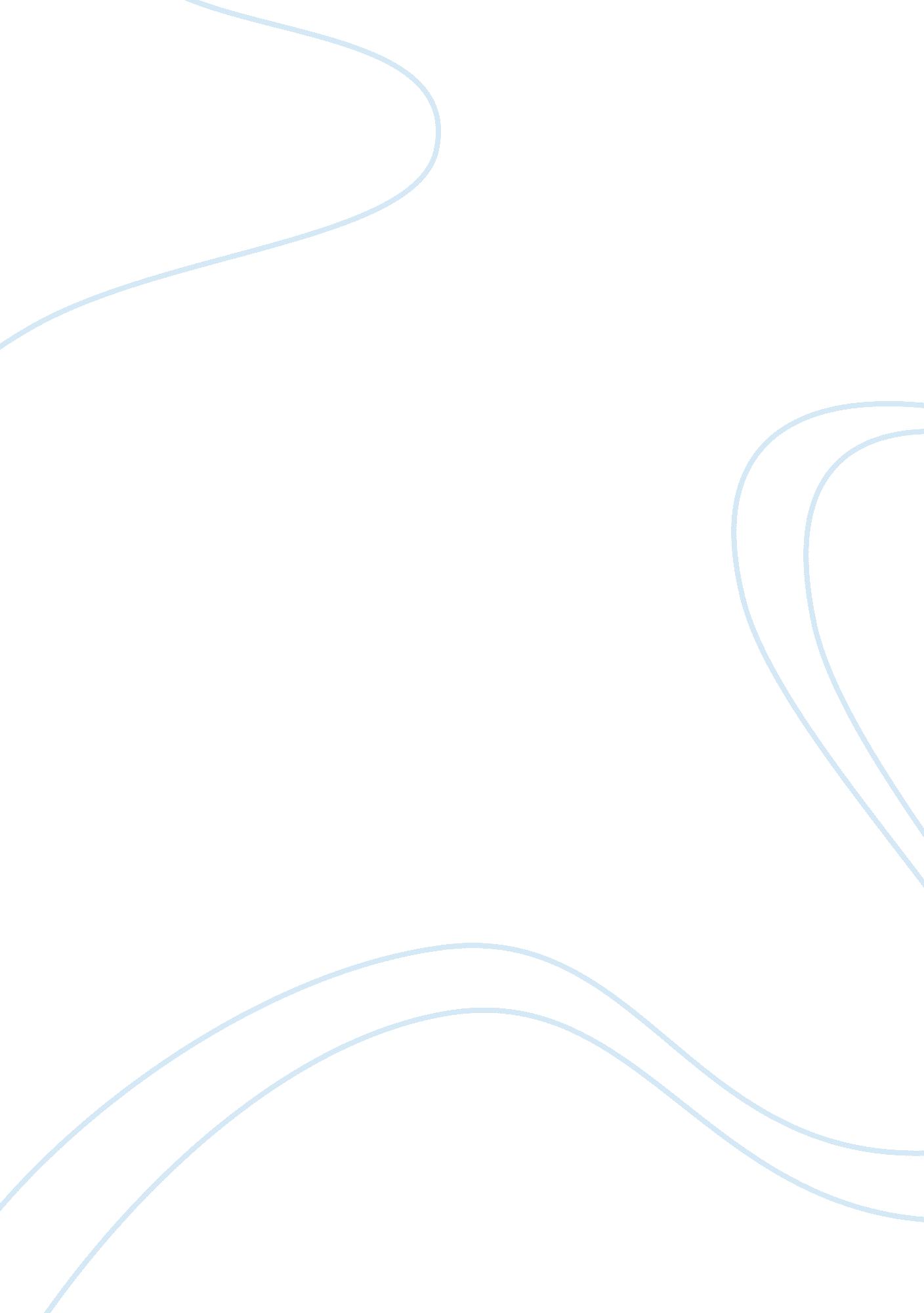 Cn appraisalHealth & Medicine, Nursing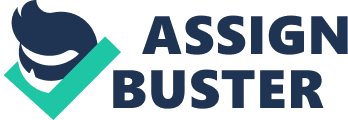 Rapidly Critically Appraise Qualitative Evidence Are the results of the study valid (i. e., trustworthy and credible)? 
a) How were study participants chosen? _________________________________Randomly 
b) How accuracy and completeness of data wereassured? ____________________ Using the Rubric score tool which is very accurate. 
c) How plausible/believable are the results? Accurate 
i) Are the implications of the research stated? YesNo Unknown 
(1) May new insights increase sensitivity to others needs? YesNo Unknown 
(2) May understandings enhance situational competence? YesNo Unknown 
d) What is the effect on the reader? 
(1) Are results plausible and believable? 
YesNo Unknown 
(2) Is the reader imaginatively drawn into the experience? 
YesNo Unknown 
2) What were the results? 
a) Does the research approach fit the purpose of the study? Yes No Unknown 
i) How does the researcher identify the study approach? Yes No Unknown 
(1) Are language and concepts consistent with the approach? YesNo Unknown 
(2) Are data collection and analysis techniques appropriate? YesNo Unknown 
ii) Is the significance/importance of the study explicit? Yes No Unknown 
(1) Does review of the literature support a need for the study? YesNo Unknown 
(2) What is the study’s potential contribution? _______ The study will improve the overall welfare of quality in the hospital as the nurses will gain more knowledge and experience to handle their work. 
iii) Is the sampling strategy clear and guided by study needs? Yes No Unknown 
(1) Does the researcher control selection of the sample? Yes No Unknown 
(2) Do sample composition and size reflect study needs? Yes No Unknown 
b) Is the phenomenon (human experience) clearly identified? Yes 
i) Are data collection procedures clear? Yes No Unknown 
(1) Are sources and means of verifying data explicit? Yes No Unknown 
(2) Are researcher’s roles and activities explained? Yes No Unknown 
ii) Are data analysis procedures described? Yes No Unknown 
(1) Does analysis guide direction of sampling and when it ends? Yes No Unknown 
(2) Are data management processes described? Yes No Unknown 
c) What are the reported results (description or interpretation)? 
i) How are specific findings presented? ____ Using charts and graphs 
(1) Is presentation logical, consistent, and easy to follow? Yes No Unknown 
(2) Do quotes fit the findings they are intended to illustrate? Yes No Unknown 
ii) How are overall results presented? ___ They are also presented using charts as well through conclusions and recommendations. 
(1) Are meanings derived from data described in context? Yes No Unknown 
(2) Does the writing effectively promote understanding? Yes No Unknown 
3) Will the results help me in caring for my patient? 
a) Are the results relevant to person in similar situations? Yes No Unknown 
b) Are the results relevant to patient values and/or circumstances? Yes No Unknown 
c) How may the results be applied in clinical practice? ____ using the results obtained, clinics will get the importance of using this program to improve on their overall performance. Nurses should be trained while on the job so as to be more productive. 
It was an easy assignment to complete the appraisal as all I had to do was to follow the program carefully from the implementation to the conclusion. This gave me all the information that I required to complete the appraisal. The article was very clear and straight to the point. 
Works Cited 
Girard, Nancy, and Mickey Parsons. Strategies for National Quality and Payment Policy, An Issue of Perioperative Nursing Clinics. London: Elsevier Health Sciences, 2012. Print. 